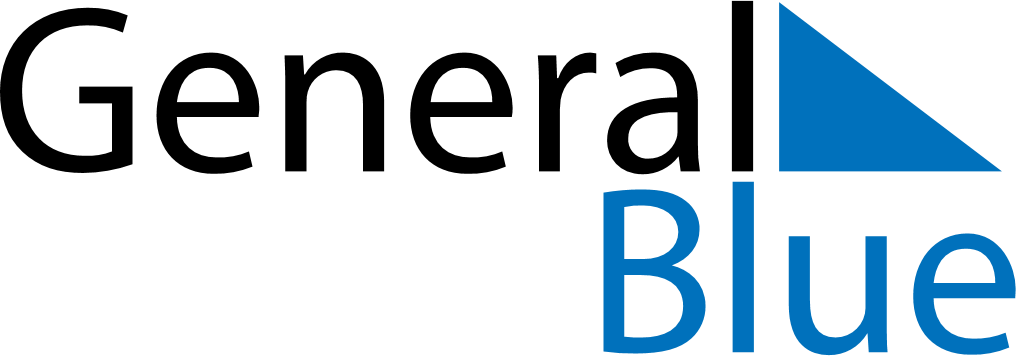 February 2029February 2029February 2029SloveniaSloveniaMONTUEWEDTHUFRISATSUN1234567891011Prešeren Day, the Slovenian Cultural HolidayCarnival1213141516171819202122232425262728